19th January 2023Dear Parent/CarerVisit to Cannon Hall – ‘Living during WW2 experience Day - Year 6 Thursday 23rd February 2023On Thursday 23rd February 2023 we will be taking Year 6 on a visit to Cannon Hall to experience life during World War 2.The day will include the children learning about rationing.  They will be given rations to cook a WW2 recipe of Cocoa Creams in a 1940’s kitchen.  They will look at communication during WW2, looking at wartime posters, newspapers and Morse code. We will also explore WW2 toys and games.  This is a fully interactive day for the children to enjoy and supports our curriculum topic about World War 2.The cost of this trip is £13.50.  This includes entry to the Cannon Hall WW2 experience and coach travel to and from school.  Children in receipt of Pupil Premium funding will receive a 50% discount.  The trip must be paid for via MCAS.The coach will leave school at 9:00 am and return to school for the end of the school day.To fully immerse ourselves in the experience we are also inviting the Children to wear WW2 clothing.  Cannon Hall have sent the following lists of recommendations which we hope you will find helpful:Boys – Flat Cap, Dark Trousers, Shorts, Knee length socks, Plain Shirt, Waistcoat, Jacket, knitted jumperGirls – Skirt/blouse, Dress, Apron, Headscarf, Trousers, Woollen cardigan / JumperChildren will require a packed lunch and bottle of water. (If your child receives a free school meal, a packed lunch will be provided).Please complete the attached permission slip to confirm your child will be attending.Yours sincerely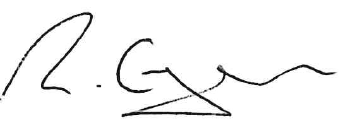 Richard GroganHeadteacherTHE ROOKERIES CARLETON JUNIOR, INFANT & NURSERY SCHOOLCannon Hall – World War 2 Day – Year 6Thursday 23rd February 2023Name of Child ………………………………………………………………..………Class …………………………..I give permission for my child to attend the proposed trip and will pay £13.50 via MCAS.I acknowledge the need for responsible behaviour from my child and understand that my child may be withdrawn from the trip if they do not meet behaviour expectations within lessons.I give permission for any medical treatment, including the use of anaesthetic, to be given in an emergency.Signed (Parent/Carer) …………………………………………………………… Date ………………………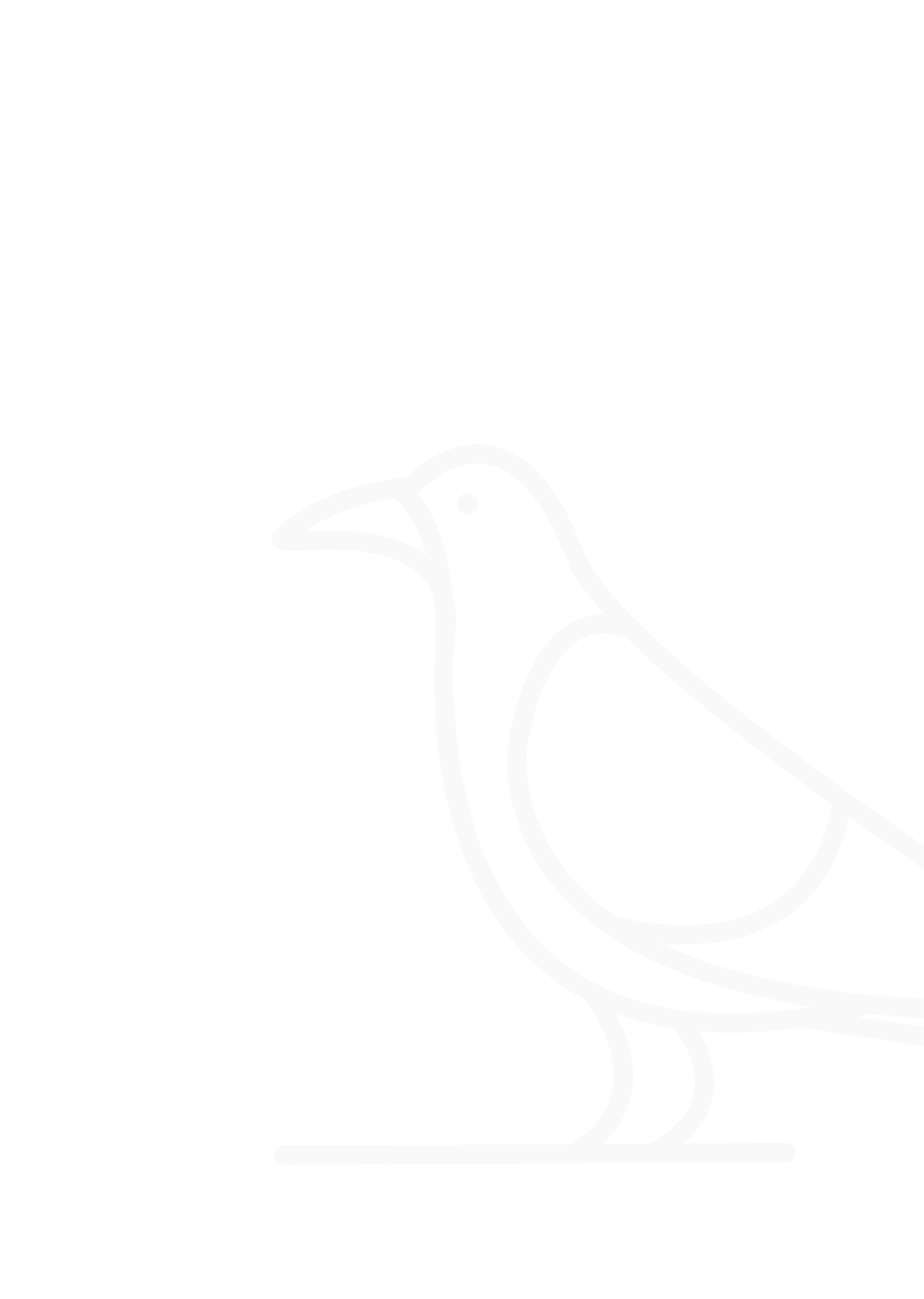 